PARTIES This License Agreement (hereinafter ”Agreement”), dated [date] is made between 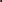 where both parties shall be referred to separately as a “Party”, and collectively as “Parties”.1. PURPOSE AND SCOPE OF THE WORK1.1 Whereas, Designer is a professional [type] designer specialized in [field] and wishes to provide design services to Customer as further specified in this Agreement.1.2 Whereas, Customer operates in the field of [industry] and wishes to contract Designer to create a design as further specified in this Agreement.1.3 The scope of the work shall be as follows: [scope of work], and the specific targets and/or specifications for the work shall be as follows: [targets and/or specifications of the works], (hereinafter the “Design”). The Design shall be further specified in Appendix 1 (Design) to this Agreement.2. PROCESS AND TIMETABLE2.1 The result of design services listed herein will be [result] (hereinafter “Design”). Services include [list of services].2.2 The design services shall be conducted in [number] phases as follows.Phase 1Phase 1 shall include [specific actions].The outcome of phase shall be [deliverables, results, milestones].For phase 1, the responsibilities of Customer shall be [Customer specific responsibilities].The outcome of phase 1 shall be delivered in [format of delivery] to [address of recipient] within [time] of commencing the phase.Time table for phase 1 is [time table]2.2 Phase [x][Add additional phases in the same format as above].2.3 After each phase, Customer shall have 10 business days to provide its answer of approval. The answer of approval shall include either the approval for the outcome of the phase in question, or rejection of the outcome of the phase with specific reasons for the rejection as well as instructions and suggestions for finishing the phase. In case of rejection, Customer and Designer shall as soon as possible agree to set up a meeting to go through each reason for rejection and the required steps, revisions and refinements for the completion of the phase. After the meeting, Designer shall have [time], unless otherwise agreed between Parties, to provide the revisions or refinements to Customer, after which Customer shall have 3 business days to accept or reject the revision.  A rejection at this point can only be based on Designers failure to provide the refinements or revisions as agreed in the initial meeting for the rejection of the first outcome of the phase.2.4 Each phase shall be completed after Customer has approved the phase or, in case of rejection, when the agreed refinements have been delivered. In case Customer fails to provide an answer of approval within the timetable specified for each phase, the phase shall be deemed approved and completed. Any and all additions, changes, modifications, alterations or amendments to the outcome of the phase in question requested by Customer after Customer has approved the phase, and not included in the subsequent phases, shall be invoiced according to Designer’s standard hourly price list. Hereinafter design services listed above shall be referred to as “Services”.3. GENERAL RESPONSIBILITIES OF THE PARTIES3.1 Designer’s responsibilities:Designer shall carry out tasks and services in conformity with this Agreement with appropriate skills and care required for the task. Designer has the right to use a subcontractor for completing its responsibilities herein as long as Designer is responsible for the quality of the subcontractor’s work. Designer shall deliver each phase of Services according to the timeframe stated for each phase in section 2 (Process and Timetable) of this Agreement, provided that Customer has fulfilled all responsibilities assigned for it for the phase in question in a timely manner.Designer is responsible for performing Services as an independent, creative process and can, upon request, provide proof of this. Designer shall not copy or otherwise use work products that Designer is not the owner of or has full licensing rights to as part of the Design.   Designer shall appoint a contact person responsible for communication with Customer and solving any outstanding issues related to this Agreement.3.2 Customer’s responsibilitiesCustomer shall be responsible for cooperating fully with Designer and promptly confirming completion of each phase and the final Design.Customer shall perform its actions and tasks at its own cost and expense and in a timely manner.Customer shall appoint a contact person responsible for communication with Designer and solving any outstanding issues related to this Agreement.Customer shall pay for the Design as further stipulated in this Agreement.4. FEES AND PAYMENT TERMS4.1 Customer shall pay Designer the following fees:(  ) a one time fee of [amount], invoiced [percentage] % at signing of this Agreement, [percentage] % at [date] and [percentage] % at [date];[and/or](  ) a fee of [amount] for phase 1, and a fee of [amount] for phase [x], invoiced at the completion of each phase;[and/or](  ) an hourly rate based on working hours according to the following price list: [price list, add additional fees for evening, weekend and urgent works], invoiced after each calendar month; [and/or](  ) a royalty fee of [percentage] % per product sold, calculated on the sale price, whereas sale price shall mean the consumer or end user sale price, exclusive of VAT and shipping and packaging costs, invoiced after every three month period based on Customer’s report on products sold. (Customer shall pay a minimum royalty payment of [amount] annually irrespective of the sales of the products incorporating the Design. The minimum payment is nonrefundable and non-cancelable.)4.2 All prices are exclusive of VAT. All payments are due within fourteen (14) days from the date of the invoice. Travelling and accommodation expenses and per diem allowances (in Finland and abroad) shall be paid in accordance with the regulations issued by the Finnish tax administration. Payment shall be made on presentation of receipts for expenses.4.3 All payments shall be made in EUR. Customer shall use the average annual exchange rate as shown by the London Inter-Bank Offered Rate and as published on Reuters, to convert payments from local currency to EUR.Taxes are not included in the fees, royalty or other payments. Customer is solely responsible for paying all applicable sales, customs, duty, use, property, withholding, value-added, excise and any other taxes or duties imposed under the authority of any foreign, federal, state or local taxing jurisdiction, except for Designer’s income. Customer shall reimburse Designer for taxes and any other expenses incurred for any license required for any possible clearance at the port of entry and destination. Designer shall be entitled to require tax clearances and/or tax certificates from Customer evidencing that any and all collected and deducted taxes at source, including but not limited to withholding taxes, are paid by Customer to the competent tax authorities.4.4 Any invoices not timely paid by Customer or as to which Customer shall wrongfully withhold payment, shall be subject to late payment charges at the rate of twelve percent (12%) per annum. In case a payment is outstanding 30 days after the date of the invoice, Designer has the right to suspend and/or terminate the Agreement in accordance with section 9 (Term and Termination) of this Agreement.4.5 Any grant of rights under this Agreement is contingent upon receipt of full payment from Customer to Designer.5. INTELLECTUAL PROPERTY RIGHTS           5.1 Intellectual Property shall include, inter alia, any patent, copyright, registered design, trade or service mark or other industrial or intellectual property right of Designer or its affiliates or licensors, and all names and trademarks used in relation to Design and any applications for the registration or protection of any of the foregoing (hereinafter “Intellectual Property Right(s)” or “IPR(s)”).5.2 Both Parties are the owner of legal licensees of their IPRs. Any and all IPR in or relating to the Design and any associated documentation and any future modifications and/or enhancement thereto are, shall be the property of Designer. 5.3 Customer grants Designer a non-exclusive, non-transferrable, revocable and limited license to any and all of its IPRs which are provided for Designer under this Agreement. 5.4 Designer shall grant Customer a license to use the Design with a separate License Agreement for Design rights signed between Parties on [date].6. ERRORS AND DELAYS6.1 Errors shall mean a clear error, defect or deviation from the specifications of the Design, which are discovered by Customer after approving the Design. In case Customer discovers any Errors in the Design, Customer shall communicate them to Designer promptly within seven (7) days of Customer becoming aware or finding an Error. Designer’s sole responsibility shall be to take commercially reasonable steps to correct any such known Error.6.2 If Customer has not during the assignment provided Designer with the information and instructions necessary for carrying out the task or if Designer’s performance is delayed owing to other circumstances attributable to Customer, Customer shall extend the deadline for the completion of the task accordingly.7. LIMITATION OF LIABILITY7.1 In no event, shall Designer’s accrued liability under this Agreement exceed the amount received under this Agreement. In no event, shall Designer be liable for any indirect, special, incidental, consequential damages nor damages, including but not limited to loss of profit or revenue, loss of interest, or loss of use of equipment, loss of production, or damage to reputation, even if Designer has been advised of the possibility of such claims, whether arising in tort, contract or any other legal theory.7.2 For the sake of clarity, Designer shall not be liable for any product injury claims that may be addressed to Customer.8. CONFIDENTIALITYBoth Parties acknowledge that during the term of this Agreement, they may have access to the other Party’s confidential information. Confidential information shall mean confidential or other proprietary information that is disclosed by the disclosing Party to the receiving Party under this Agreement, including without limitation, designs, sketches, drawings, specification and documentation, business and product plans, and other confidential information, which is either marked as confidential or should be understood as confidential (hereinafter Confidential Information). Confidential information shall not include 1) information which is or becomes public without any action by, or involvement of the receiving Party, 2) information which is disclosed by the receiving Party with the prior written approval of the disclosing Party, 3) is subsequently and independently developed by the receiving Party, or 4) information which is disclosed pursuant to any judicial or governmental order, provided that the receiving Party gives the disclosing Party sufficient prior notice to contest such order.Both Parties agree not to disclose or permit any third party or entity access to the Confidential Information or any portion thereof without the prior written permission of the disclosing Party, not to use Confidential Information to damage or harm the disclosing Party, and not to use the Confidential Information for the benefit of the receiving Party.This section 8 (Confidentiality) shall survive termination or expiry of this Agreement.9. TERM AND TERMINATION
9.1 The Agreement shall be valid  (  ) until all the phases defined in section 3 (Process and Timetable) of this Agreement have been fulfilled | or |(  ) for a fixed term of [period], (and thereafter for an additional term of [period] unless the Agreement is terminated by either party by giving to the other Party a written notice not less  than  one  (1) month  prior  to the commencement of the additional term).| or |(  ) until either Party terminates this Agreement by notifying the other Party in writing three (3) months prior to termination.9.2 Either party may terminate this Agreement with immediate effect if:the other Party breaches an obligation under this Agreement, and in case the breach is remediable, the other Party does not remedy the breached obligation within 14 days of being notified of such breachan order is made or a resolution is passed for the winding up of the other Party, or an order is made for the appointment of an administrator to manage the affairs, business and property of the other Party;if the other Party is declared insolvent, bankrupt or has requested a suspension of payment or files for bankruptcy.9.3. For the sake of clarity, Designer is entitled to a compensation according to section 4 (Fees and Payment terms) of this Agreement, even if the Agreement is terminated. 10. MISCELLANEOUS10.1 Assignment and modificationsNeither Party may, without the written consent of the other Party, assign this Agreement or otherwise transfer its rights or obligations under this Agreement, provided that Designer may assign or transfer its rights and obligations under this Agreement to its affiliates, including any successor of its business without the consent of Customer. All amendments, modifications, additions and additional provisions to this Agreement must be made in writing and signed by the duly authorized representatives of both Parties10.2 NoticesAll notices, requests, consents, approvals, agreements, authorizations, acknowledgements, waivers and other communications required under this agreement shall be in writing and will be deemed given when delivered to the physical or electronic address specified in the beginning of this Agreement. 10.3 Relationship of the partiesBoth Parties to this Agreement are independent contractors and nothing in this Agreement shall be construed to make the Parties partners, joint venture, principals, agents or employees of each other. 10.4 SeverabilityIf any provision of this Agreement, other than a term or provision relating to any payment obligation, is held by a court of competent jurisdiction to be contrary to law, the remaining provision of this Agreement or the application of such provisions to persons or circumstances, other than those as to which it is invalid or unenforceable, shall not be affected thereby, and each such provision of this Agreement shall be valid and enforceable to the extent granted by law.10.5 No WaiverNo waiver, alteration, variation or addition to this Agreement shall be effective unless made  in writing by the authorized representatives of both Parties.10.6 Force majeureNeither Party shall be liable for delays or failure to meet its obligations pursuant to this Agreement due to causes beyond the Party’s reasonable control to the extent that such causes affect the Party, provided the non-performing Party promptly notifies the other Party of the non-performance and takes all reasonable steps to recommence performance promptly.10.7 Governing lawThis Agreement shall be governed by and construed in accordance with the laws of Finland excluding its choice of law provisions. 10.8 Dispute resolutionDisputes between Designer and Customer are primarily intended to resolve amicably by negotiation. Where no agreement is reached, any dispute, controversy or claim arising out of or in connection with this Agreement, or the  breach,  termination  or  invalidity  thereof,  shall be settled in the District Court of [place]. | or |Disputes between Designer and Customer are primarily intended to resolve amicably by negotiation. Where no agreement is reached, any dispute, controversy or claim arising out of or in connection with this Agreement, or  the  breach,  termination  or  invalidity  thereof,  shall be finally settled by arbitration in accordance with the Arbitration Rules of the Finland Arbitrations Institute, in Helsinki in English language.Without prejudice to the foregoing in relation to Customer, nothing in this section shall prevent or restrict Designer from electing to bring proceedings in relation to design right or other intellectual property right infringement or from applying for injunctive relief in any court outside of Finland.12. COUNTERPARTS AND SIGNATURESThis Agreement has been duly executed in two (2) original copies, one (1) for each Party.  In [place] on [date] of [month], [year].Designer:				Customer:________________________	_______________________[Name]					[Name][Title]					[Title]APPENDICESAppendix 1 The Design Customer:Designer:[Name]____________________[Name] _____________with business ID,[Business ID]____________________with business ID,[Business ID]____________________with its principal place of business at[Address]____________________ (hereinafter the “Licensee”).with its principal place of business at[Address]____________________ (hereinafter the “Designer”).Contact person[Name]___________________Contact information[Email, phone number]__________________Contact person[Name]___________________Contact information[Email, phone number]__________________Billing address[Address]__________________